10. Mintázási lehetőségek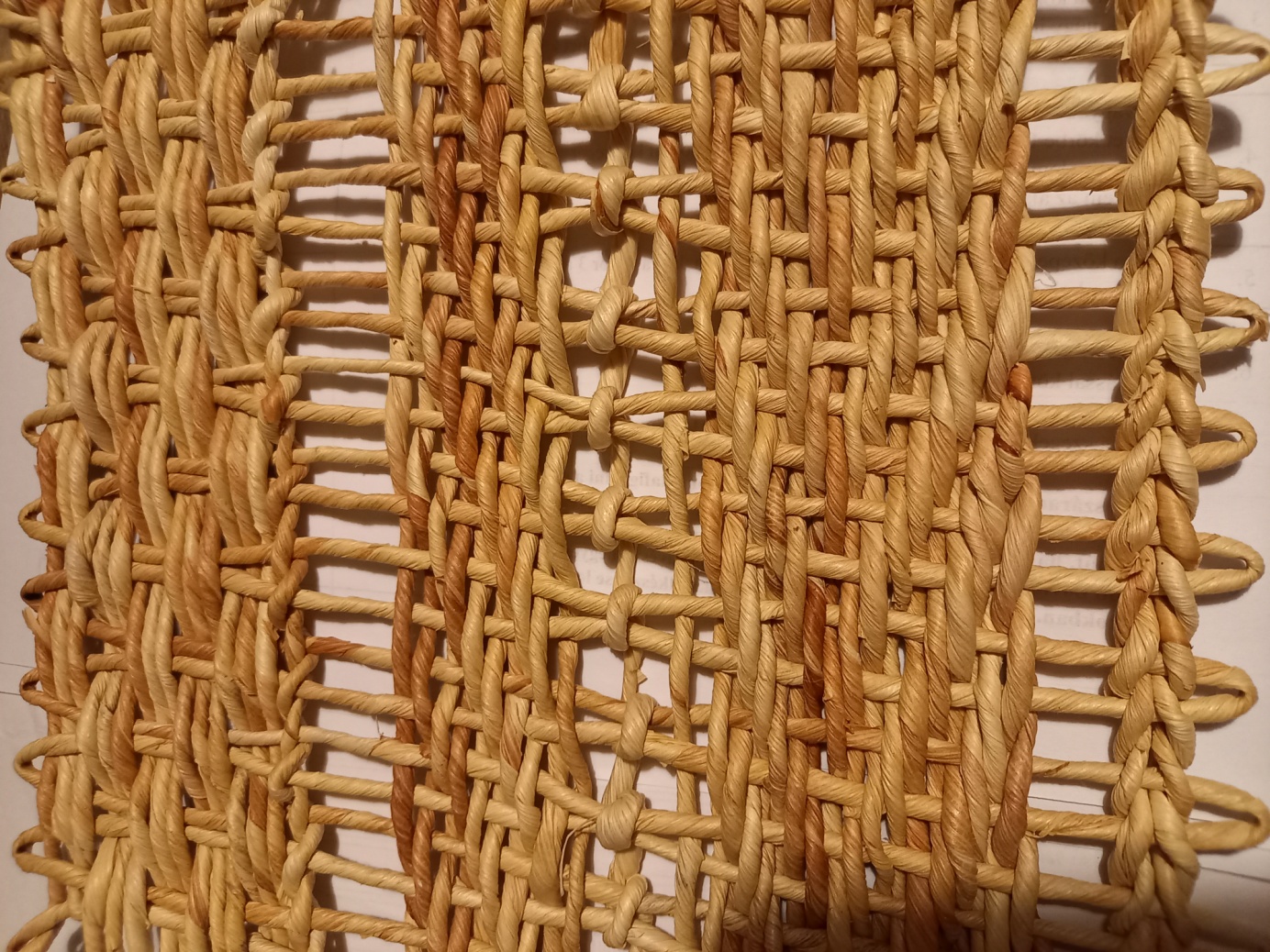 Mintázási lehetőségek:Balról jobbra haladva: 1. Négyzetrácsos minta: 2 alatt, 2 felett, 3 soronként váltakozva, alatta egy szegősorral2. Eltolásos minta: 2 alatt, 2 felett3. Azsúrozás: 2-2 szál összehurkolva4. Csibecsőrös minta5. Kétsoros díszítő szegés